Fonctionnement du comité de rédaction : Chartes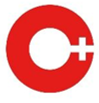 Que vous soyez auteure ou relectrice, merci de prendre connaissance des chartes suivantes :Charte des membres du Comité de RédactionLes membres s’engagent sur les points suivants :-Respect de la ligne éditoriale-Respect des valeurs du Cercle (apolitique, diversité…)-Responsabilité de l’image du CSDA-Objectivité et impartialité du jugement-Favoriser un état d’esprit bienveillant-Argumentation des réponses (surtout si négative)-Respect du délai de réponse : - le plus rapidement possible mais 1 semaine MAX à compter de la date d’envoi pour accuser réception, accepter ou refuser la relecture (si la membre du Comité de Rédaction ne veut/peut pas relire l’article, merci d’informer l’auteure et de l’inviter à soumettre son article à une autre membre du Comité de Rédaction de son choix)+- 1 semaine MAX pour relire, commenter et renvoyer à l’auteureCharte des membres qui soumettent un article pour publication Les membres s’engagent sur les points suivants :-Prendre connaissance de la ligne éditoriale et la respecter -Respecter les valeurs du Cercle (apolitique, diversité…)-L’article doit pouvoir être lu par le lectorat cible (membres de CA, membres du CSDA et presse) : le vocabulaire et termes techniques doivent être adaptés-L’article doit être directement publiable sans correction :Envoi d’un .doc (word)Orthographe, syntaxe et typo impeccablesMise en forme simple et épuréeLiens hypertextes et qualité des images non garantis sous nos divers médias